!!! Fill in all the info, exchange fresh photos of yourself (e.g. taken with your mobile) and email to casting@onniwiljami.com Qualities and SkillsTell here shortly about your qualities, are you expressive, outgoing etc.? What are your special skills, hobbies?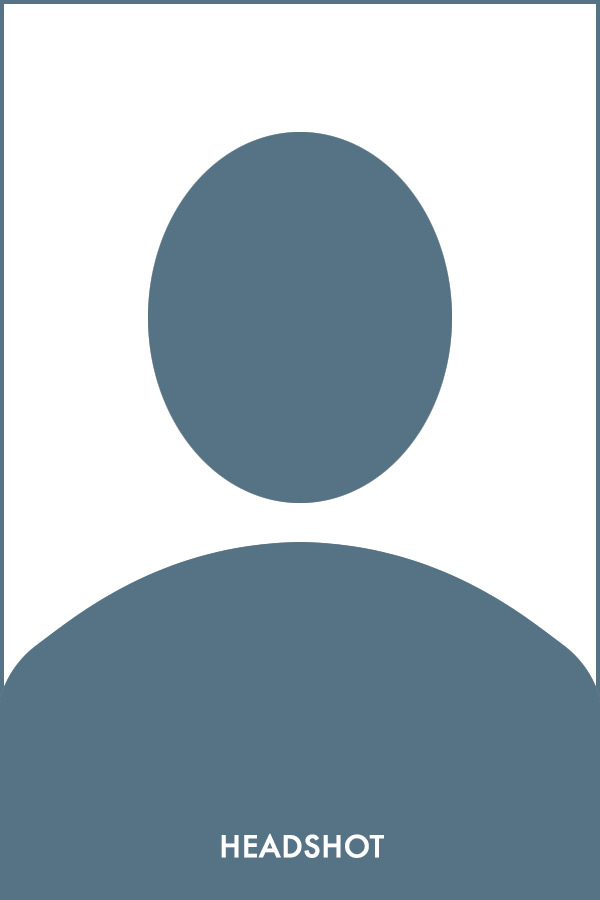 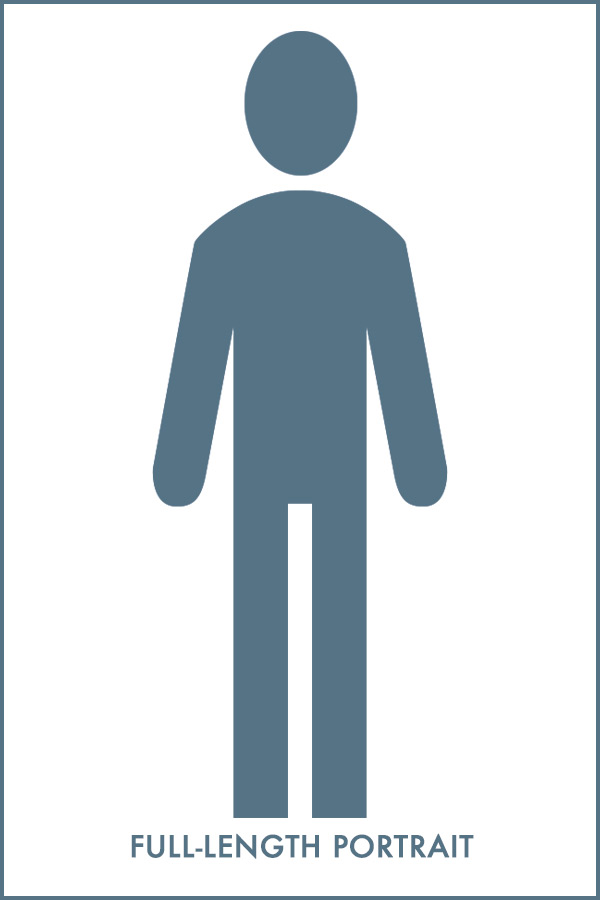 